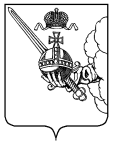 ПРОЕКТКОНТРОЛЬНО-СЧЕТНАЯ  ПАЛАТА  ВОЛОГОДСКОЙ  ОБЛАСТИРЕШЕНИЕ КОЛЛЕГИИ          «__» декабря 202__ г.                                                                                         №г. ВологдаО внесении изменений в Стандарт внешнего государственного финансового контроля «Проведение и оформление результатов финансового аудита»В соответствии со статьей 11 Федерального закона от 07.02.2011 №6-ФЗ «Об общих принципах организации и деятельности контрольно-счетных органов субъектов Российской Федерации и муниципальных образований», статьей 12 закона области от 12.07.2011 года №2574-ОЗ «О Контрольно-счетной палате Вологодской области», Общими требованиями к стандартам внешнего государственного и муниципального аудита (контроля) для проведения контрольных и экспертно-аналитических мероприятий контрольно-счетными органами субъектов Российской Федерации и муниципальных образований, утвержденными постановлением Коллегии Счетной палаты Российской Федерации от 29.03.2022 № 2ПККОЛЛЕГИЯ РЕШИЛА:1. Внести в Стандарт внешнего государственного финансового контроля «Проведение и оформление результатов финансового аудита», утвержденный решением коллегии Контрольно-счетной палаты Вологодской области от 2  июля 2015 года № 36, изменения, заменив в п.1.1 слова «Общими требованиями к стандартам внешнего государственного и муниципального контроля для проведения контрольных и экспертно-аналитических мероприятий контрольно-счетными органами субъектов Российской Федерации и муниципальных образований, утвержденными Коллегией Счетной палаты РФ (протокол от 17 октября . № 47К (993))» словами «Общими требованиями к стандартам внешнего государственного и муниципального аудита (контроля) для проведения контрольных и экспертно-аналитических мероприятий контрольно-счетными органами субъектов Российской Федерации и муниципальных образований, утвержденными Счетной палатой Российской Федерации, внутренними документами Контрольно-счетной палаты Вологодской области».2. Настоящее решение вступает в силу со дня официального опубликования.Председатель                                                                           И.В. Карнакова